Министерство здравоохранения Иркутской областиОбластное государственное бюджетное профессиональное образовательное учреждение  «Усольский медицинский техникум»САМОСТОЯТЕЛЬНАЯ РАБОТА СТУДЕНТА ПО МДК 02.02.2 Оказание медицинских услуг в травматологииПО СПЕЦИАЛЬНОСТИ  31.01.01 Лечебное делог. Усолье-Сибирское2019Карта-маршрут внеаудиторной самостоятельной работы по ПМ 02 МДК 02.02.2 студента ________________________________________________ группы ___________Если самостоятельная работа не сдана, либо сдана частично, то студент до экзамена не допускаетсяКАРТА ПОСЛЕДОВАТЕЛЬНОСТИ ДЕЙСТВИЙ ДЛЯ СТУДЕНТОВ ПРИ ВЫПОЛНЕНИИ САМОСТОЯТЕЛЬНОЙ РАБОТЫТема №1 – . Сентябрь Профилактика хирургической внутрибольничной инфекции.1.  Составление словаря медицинских терминов.-2 часаДействуйте согласно полученным указаниям по карте основ ориентировочных действий (карта ООД).Рекомендуемая литератураН.В Барыкина  В.Г Зарянская  «Хирургия для фельдшеров», «Феникс»2003г.Буянов В.М Нестеренко Ю.А «Хирургия» М.: Альянс, 2015год А.И Ковалев «Хирургия» ГЭОТАР- Медиа,  2014 годBookoteka.ru  М.С Кривень [ Элктронный ресурс]: учебное пособие/ Кривеня М.С.-Электрон.текстовые данные.-Минск 2012гLabirint.ru Э.В Смолева Л.А Степанова Медицина.: «Феникс» 2012г.Карта ООД самостоятельной работы студентовСоставление глоссарияКАРТА ПОСЛЕДОВАТЕЛЬНОСТИ ДЕЙСТВИЙ ДЛЯ СТУДЕНТОВ ПРИ ВЫПОЛНЕНИИ САМОСТОЯТЕЛЬНОЙ РАБОТЫТема №2 – Сентябрь – Основы трансфузиологии.1) Составление словаря медицинских терминов. 2 часаДействуйте согласно полученным указаниям по карте основ ориентировочных действий (карта ООД).Рекомендуемая литература1.	Н.В Барыкина  В.Г Зарянская  «Хирургия для фельдшеров», «Феникс»2003г.2.	Буянов В.М Нестеренко Ю.А «Хирургия» М.: Альянс, 2015год 3.	А.И Ковалев «Хирургия» ГЭОТАР- Медиа,  2014 год4.	Bookoteka.ru  М.С Кривень [ Элктронный ресурс]: учебное пособие/ Кривеня М.С.-Электрон.текстовые данные.-Минск 2012г5.	Labirint.ru Э.В Смолева Л.А Степанова Медицина.: «Феникс» 2012г.Карта ООД самостоятельной работы студентовСоставление глоссарияКАРТА ПОСЛЕДОВАТЕЛЬНОСТИ ДЕЙСТВИЙ ДЛЯ СТУДЕНТОВ ПРИ ВЫПОЛНЕНИИ САМОСТОЯТЕЛЬНОЙ РАБОТЫТема №3 – сентябрь Обезболивание1) Работа с анестезиологической картой -2 часаДействуйте согласно полученным указаниям по карте основ ориентировочных действий (карта ООД).Рекомендуемая литератураН.В Барыкина  В.Г Зарянская  «Хирургия для фельдшеров», «Феникс»2003г.Буянов В.М Нестеренко Ю.А «Хирургия» М.: Альянс, 2015год А.И Ковалев «Хирургия» ГЭОТАР- Медиа,  2014 годBookoteka.ru  М.С Кривень [ Элктронный ресурс]: учебное пособие/ Кривеня М.С.-Электрон.текстовые данные.-Минск 2012гLabirint.ru Э.В Смолева Л.А Степанова Медицина.: «Феникс» 2012г.Карта ООД самостоятельной работы студентовНаписание картыКАРТА ПОСЛЕДОВАТЕЛЬНОСТИ ДЕЙСТВИЙ ДЛЯ СТУДЕНТОВ ПРИ ВЫПОЛНЕНИИ САМОСТОЯТЕЛЬНОЙ РАБОТЫТема №4 – сентябрь- Десмургия.  Составление и решение задач по теме 2 часаСоставление таблицы по теме 2 часаДействуйте согласно полученным указаниям по карте основ ориентировочных действий (карта ООД).Рекомендуемая литератураН.В Барыкина  В.Г Зарянская  «Хирургия для фельдшеров», «Феникс»2003г.Буянов В.М Нестеренко Ю.А «Хирургия» М.: Альянс, 2015год А.И Ковалев «Хирургия» ГЭОТАР- Медиа,  2014 годBookoteka.ru  М.С Кривень [ Элктронный ресурс]: учебное пособие/ Кривеня М.С.-Электрон.текстовые данные.-Минск 2012гLabirint.ru Э.В Смолева Л.А Степанова Медицина.: «Феникс» 2012г.Карта ООД самостоятельной работы студентов1.Составление и решение задач по теме КАРТА ПОСЛЕДОВАТЕЛЬНОСТИ ДЕЙСТВИЙ ДЛЯ СТУДЕНТОВ ПРИ ВЫПОЛНЕНИИ САМОСТОЯТЕЛЬНОЙ РАБОТЫРаздел 2.Оперативная хирургическая техника. Деятельность фельдшера в периоперативном периоде.Тема №1 – сентябрь-Оперативная хирургическая техника.Выполнение фрагмента истории болезни. 2 часаДействуйте согласно полученным указаниям по карте основ ориентировочных действий (карта ООД).Рекомендуемая литератураН.В Барыкина  В.Г Зарянская  «Хирургия для фельдшеров», «Феникс»2003г.Буянов В.М Нестеренко Ю.А «Хирургия» М.: Альянс, 2015год А.И Ковалев «Хирургия» ГЭОТАР- Медиа,  2014 годBookoteka.ru  М.С Кривень [ Элктронный ресурс]: учебное пособие/ Кривеня М.С.-Электрон.текстовые данные.-Минск 2012гLabirint.ru Э.В Смолева Л.А Степанова Медицина.: «Феникс» 2012г.Карта ООД самостоятельной работы студентовВыполнение фрагмента истории болезниКАРТА ПОСЛЕДОВАТЕЛЬНОСТИ ДЕЙСТВИЙ ДЛЯ СТУДЕНТОВ ПРИ ВЫПОЛНЕНИИ САМОСТОЯТЕЛЬНОЙ РАБОТЫТема №2 – сентябрь– Понятие об операции. Предоперационный период.Подготовка презентации на тему:-  малая операционная            - большая операционная. 2 часаДействуйте согласно полученным указаниям по карте основ ориентировочных действий (карта ООД).Рекомендуемая литератураН.В Барыкина  В.Г Зарянская  «Хирургия для фельдшеров», «Феникс»2003г.Буянов В.М Нестеренко Ю.А «Хирургия» М.: Альянс, 2015год А.И Ковалев «Хирургия» ГЭОТАР- Медиа,  2014 годBookoteka.ru  М.С Кривень [ Элктронный ресурс]: учебное пособие/ Кривеня М.С.-Электрон.текстовые данные.-Минск 2012гLabirint.ru Э.В Смолева Л.А Степанова Медицина.: «Феникс» 2012г.Карта ООД самостоятельной работы студентовПодготовка презентации.КАРТА ПОСЛЕДОВАТЕЛЬНОСТИ ДЕЙСТВИЙ ДЛЯ СТУДЕНТОВ ПРИ ВЫПОЛНЕНИИ САМОСТОЯТЕЛЬНОЙ РАБОТЫТема №3 – сентябрь- Ведение пациентов в послеоперационном периоде.1)Составление глоссария.Действуйте согласно полученным указаниям по карте основ ориентировочных действий (карта ООД).Рекомендуемая литератураН.В Барыкина  В.Г Зарянская  «Хирургия для фельдшеров», «Феникс»2003г.Буянов В.М Нестеренко Ю.А «Хирургия» М.: Альянс, 2015год А.И Ковалев «Хирургия» ГЭОТАР- Медиа,  2014 годBookoteka.ru  М.С Кривень [ Элктронный ресурс]: учебное пособие/ Кривеня М.С.-Электрон.текстовые данные.-Минск 2012гLabirint.ru Э.В Смолева Л.А Степанова Медицина.: «Феникс» 2012г.Карта ООД самостоятельной работы студентовСоставление глоссарияКАРТА ПОСЛЕДОВАТЕЛЬНОСТИ ДЕЙСТВИЙ ДЛЯ СТУДЕНТОВ ПРИ ВЫПОЛНЕНИИ САМОСТОЯТЕЛЬНОЙ РАБОТЫРаздел 3. Общие виды хирургической патологии.Тема №1 – сентябрь – Хирургическая инфекция.Составление и решение ситуационной задачи по теме – 2 часаДействуйте согласно полученным указаниям по карте основ ориентировочных действий (карта ООД).Рекомендуемая литератураН.В Барыкина  В.Г Зарянская  «Хирургия для фельдшеров», «Феникс»2003г.Буянов В.М Нестеренко Ю.А «Хирургия» М.: Альянс, 2015год А.И Ковалев «Хирургия» ГЭОТАР- Медиа,  2014 годBookoteka.ru  М.С Кривень [ Элктронный ресурс]: учебное пособие/ Кривеня М.С.-Электрон.текстовые данные.-Минск 2012гLabirint.ru Э.В Смолева Л.А Степанова Медицина.: «Феникс» 2012г.Карта ООД самостоятельной работы студентовСоставление и решение ситуационной задачи.КАРТА ПОСЛЕДОВАТЕЛЬНОСТИ ДЕЙСТВИЙ ДЛЯ СТУДЕНТОВ ПРИ ВЫПОЛНЕНИИ САМОСТОЯТЕЛЬНОЙ РАБОТЫТема №2 – октябрь - Лечение хирургических заболеваний головы, лица, полости рта. Лечение хирургических заболеваний шеи, трахеи, пищевода. Лечение хирургических заболеваний органов грудной клетки. Лечение хирургических заболеваний и травм прямой кишки..Составление теста по теме  3 часаДействуйте согласно полученным указаниям по карте основ ориентировочных действий (карта ООД).Рекомендуемая литератураН.В Барыкина  В.Г Зарянская  «Хирургия для фельдшеров», «Феникс»2003г.Буянов В.М Нестеренко Ю.А «Хирургия» М.: Альянс, 2015год А.И Ковалев «Хирургия» ГЭОТАР- Медиа,  2014 годBookoteka.ru  М.С Кривень [ Элктронный ресурс]: учебное пособие/ Кривеня М.С.-Электрон.текстовые данные.-Минск 2012гLabirint.ru Э.В Смолева Л.А Степанова Медицина.: «Феникс» 2012г.Карта ООД самостоятельной работы студентовСоставление теста по темеПриложение № 1Образцы тестовТестовые задания закрытого типаИнструкция: выбрать один правильный ответ. 1. Анурия — этоа) увеличение количества выделяемой мочи за суткиб) уменьшение количества выделяемой мочи за суткив) полное прекращение выделения мочи  почкамиг) невозможность опорожнить мочевой пузырьТестовые задания на установление соответствияИнструкция: установить соответствиеМетод стерилизации                                                РежимАвтоклавирование                                 а) 1800 -60 минСухой горячий воздух                            б) 1330-2атм-20минТестовые задания открытого типаИнструкция: дополнить.Диетический стол № ____ назначается при отсутствии показаний к назначению специальной диеты.Тестовые задания на установление последовательностиИнструкция: установить правильную последовательность.Расположите последовательность действий обработка ИМН:А) отмывка от моющего средства в проточной водеБ) замачивание в моющем раствореВ) отмывка в проточной водеГ) дезинфекцияПример оформления эталонов ответовЭталоны ответов на тестовые задания по теме …..Приложение № 2Образец составления и решения ситуационных задач (кейсов)Примерный текст ситуационной задачи (кейса):В пульмонологическом отделении находится пациентка С. 35 лет с диагнозом пневмония нижней доли правого легкого. Жалобы на резкое повышение температуры, слабость, боли в правой половине грудной клетки, усиливающиеся при глубоком вдохе, кашель, одышку, выделение мокроты ржавого цвета. Заболела после переохлаждения. В домашних условиях принимала жаропонижающие препараты, но состояние быстро ухудшалось. Пациентка подавлена, в контакт вступает с трудом, выражает опасения за возможность остаться без работы. Объективно: состояние тяжелое, температура 39,50 С. Лицо гиперемировано, на губах герпес. ЧДД 32 в мин. Правая половина грудной клетки отстает в акте дыхания, голосовое дрожание в нижних отделах правого легкого усилено, при перкуссии там же притупление, при аускультации крепитирующие хрипы. Пульс 110 уд./мин., ритмичный, слабого наполнения. АД 100/65 мм рт. ст., тоны сердца приглушены. Задание: 1.  Определите нарушенные потребности и проблемы пациентки;2.  Сформулируйте цели и составьте план сестринского ухода по приоритетной проблеме с мотивацией каждого сестринского вмешательства. 3.  Оцените действия медицинской сестры.Решение ситуационной задачи по плану:Какие потребности нарушены( по Маслоу) ______________________Проблемы пациента:- настоящие_________________________________________________- потенциальные_____________________________________________-приоритетная_______________________________________________Цели (согласно приоритетной проблеме):- краткосрочные______________________________________________- долгосрочные_______________________________________________План сестринских вмешательств (с мотивацией действий) 1)_________________________________________________________2)_________________________________________________________3)_________________________________________________________4)__________________________________________________ и т.д.Оценка сестринских вмешательств (цель достигнута, достигнута частично, не достигнута).Приложение № 3Образец оформления презентации Первый слайд:Второй слайд Третий слайдЧетвертый и последующие слайды 2. Оформление печатного вариантаРаспечатать слайды (6 слайдов на страницу), скрепить;Текстовое сопровождение презентации с нумерацией слайдов, скрепить;Сложить в одну мультифору.Приложение № 4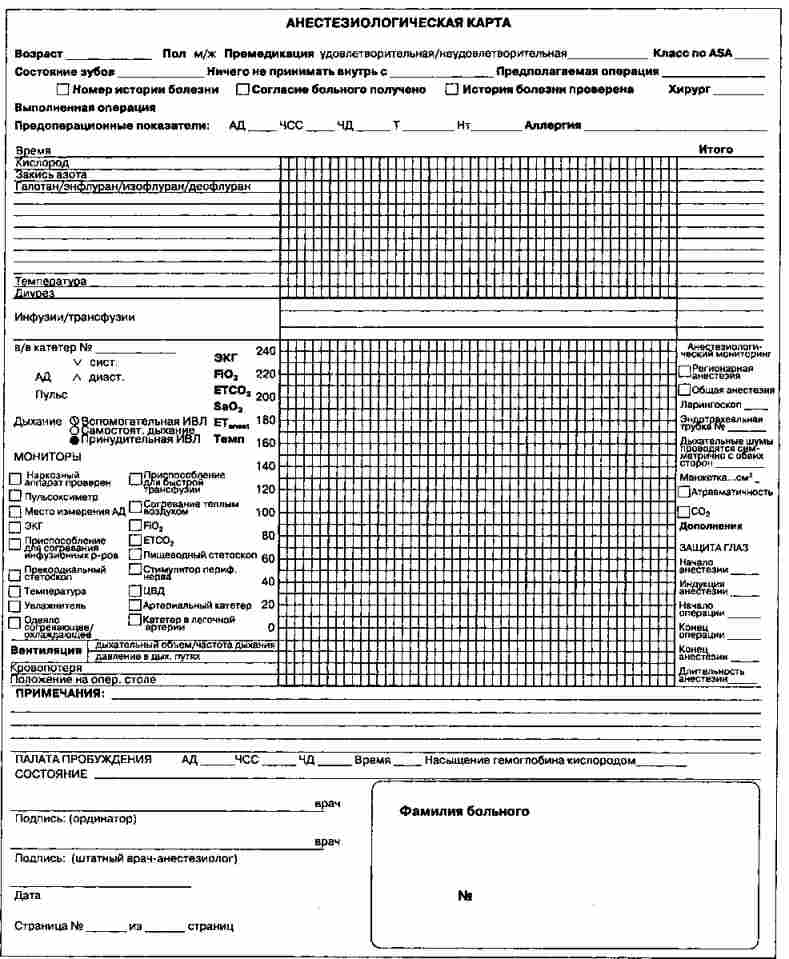 Приложение № 5                       КАРТА ПОСЛЕДОВАТЕЛЬНОСТИ ДЕЙСТВИЙ ДЛЯ СТУДЕНТОВ                         ПРИ ВЫПОЛНЕНИИ САМОСТОЯТЕЛЬНОЙ РАБОТЫТема №1 – октябрь - Транспортная иммобилизация при поврежденияхСоставление таблицы по теме.-2 часаСоставление таблицы по теме.-2 часаДействуйте согласно полученным указаниям по карте основ ориентировочных действий (карта ООД).Рекомендуемая литератураБарыкина Н.В  «Травматология для медицинских колледжей»Буянов В.М Нестеренко Ю.А «Хирургия» М.: Альянс, 2015годhttp://www.studmedlib.ruДействуйте согласно полученным указаниям по карте основ ориентировочных действий (карта ООД).Карта ООД самостоятельной работы студентовСоставление сравнительной таблицы: «Методы исследования травматологического больного.»Составление сравнительной таблицы: «Транспортная иммобилизация»КАРТА ПОСЛЕДОВАТЕЛЬНОСТИ ДЕЙСТВИЙ ДЛЯ СТУДЕНТОВ ПРИ ВЫПОЛНЕНИИ САМОСТОЯТЕЛЬНОЙ РАБОТЫТема №2 – октябрь - Оказание помощи при синдроме длительного сдавления)Изучение нормативной документации МЗ СР РФ, регулирующей оказание медицинской помощи при травмах.Действуйте согласно полученным указаниям по карте основ ориентировочных действий (карта ООД).Рекомендуемая литератураБарыкина Н.В  «Травматология для медицинских колледжей»Буянов В.М Нестеренко Ю.А «Хирургия» М.: Альянс, 2015годhttp://www.studmedlib.ruКарта ООД самостоятельной работы студентовСоставление глоссарияКАРТА ПОСЛЕДОВАТЕЛЬНОСТИ ДЕЙСТВИЙ ДЛЯ СТУДЕНТОВ ПРИ ВЫПОЛНЕНИИ САМОСТОЯТЕЛЬНОЙ РАБОТЫТема №3 – октябрь - Лечение ран. Раневая инфекция. Оказание помощи при травматическом шоке.Составление тестовых заданий по теме – 2 часаСоставление глоссария по теме – 2 часаДействуйте согласно полученным указаниям по карте основ ориентировочных действий (карта ООД).Рекомендуемая литератураБарыкина Н.В  «Травматология для медицинских колледжей»Буянов В.М Нестеренко Ю.А «Хирургия» М.: Альянс, 2015годhttp://www.studmedlib.ruКарта ООД самостоятельной работы студентовСоставление теста по темеСоставление глоссария по темеПриложение № 1Оформление работ в тетради для контрольных работОбразец титульного листа тетради для контрольных работ.Министерство здравоохранения Иркутской областиОбластное государственное бюджетное профессиональное образовательное учреждение  «Усольский медицинский техникум»Тетрадь для контрольных работПо МДК 04.03 «Технология оказания медицинских услуг»Выполнил(а)Ф.И.О. студента_______Группа ______________Правила оформления работ в тетради.Каждое новое задание начинать с новой страницыЗаписать тему занятия;Записать задание;Выполнить задание согласно карте основ ориентировочных действий.Приложение № 2Образцы тестовТестовые задания закрытого типаИнструкция: выбрать один правильный ответ. 1. Анурия — этоа) увеличение количества выделяемой мочи за суткиб) уменьшение количества выделяемой мочи за суткив) полное прекращение выделения мочи  почкамиг) невозможность опорожнить мочевой пузырьТестовые задания на установление соответствияИнструкция: установить соответствиеМетод стерилизации                                                РежимАвтоклавирование                                 а) 1800 -60 минСухой горячий воздух                            б) 1330-2атм-20минТестовые задания открытого типаИнструкция: дополнить.Диетический стол № ____ назначается при отсутствии показаний к назначению специальной диеты.Тестовые задания на установление последовательностиИнструкция: установить правильную последовательность.Расположите последовательность действий обработка ИМН:А) отмывка от моющего средства в проточной водеБ) замачивание в моющем раствореВ) отмывка в проточной водеГ) дезинфекцияПример оформления эталонов ответовЭталоны ответов на тестовые задания по теме …..КАРТА ПОСЛЕДОВАТЕЛЬНОСТИ ДЕЙСТВИЙ ДЛЯ СТУДЕНТОВ ПРИ ВЫПОЛНЕНИИ САМОСТОЯТЕЛЬНОЙ РАБОТЫТема №13 – май - Участие сестры в инструментальных методах исследованияПодготовка презентации по теме – 3 часаТемы презентаций: - Инструментальные методы исследования- Подготовка пациента к инструментальным методам исследованияСоставление сравнительной таблицы по теме  - 2 часаДействуйте согласно полученным указаниям по карте основ ориентировочных действий (карта ООД).Рекомендуемая литератураМухина С.А., Тарновская практическое руководство к предмету «Основы сестринского дела»Обуховец Т.П. «Основы сестринского дела»Двойников С.И. «Основы сестринского дела»Л.И. Кулешова, Е.В. Пустоветова «Основы сестринского дела: курс лекций, сестринские технологии»http://www.yamedsestra.ruhttp://www.sisterflo.ru/nurse_docs/index.phpКарта ООД самостоятельной работы студентовПодготовка презентации по темеСоставление сравнительной таблицы: «Инструментальные методы исследования»КАРТА ПОСЛЕДОВАТЕЛЬНОСТИ ДЕЙСТВИЙ ДЛЯ СТУДЕНТОВ ПРИ ВЫПОЛНЕНИИ САМОСТОЯТЕЛЬНОЙ РАБОТЫТема №14 – май - Сердечно-легочная реанимацияПодготовка реферата – 5 часовТемы рефератов см. Приложение №1Составление тестовых заданий по теме – 3 часаДействуйте согласно полученным указаниям по карте основ ориентировочных действий (карта ООД).Рекомендуемая литератураМухина С.А., Тарновская практическое руководство к предмету «Основы сестринского дела»Обуховец Т.П. «Основы сестринского дела»Двойников С.И. «Основы сестринского дела»Л.И. Кулешова, Е.В. Пустоветова «Основы сестринского дела: курс лекций, сестринские технологии»http://www.yamedsestra.ruhttp://www.sisterflo.ru/nurse_docs/index.phpКарта ООД самостоятельной работы студентовНаписание рефератаСоставление теста по темеКАРТА ПОСЛЕДОВАТЕЛЬНОСТИ ДЕЙСТВИЙ ДЛЯ СТУДЕНТОВ ПРИ ВЫПОЛНЕНИИ САМОСТОЯТЕЛЬНОЙ РАБОТЫТема №15 – май - Потери, смерть, горе. Паллиативная помощь. Стадии терминального состоянияСоставление и решение ситуационной задачи по теме – 3 часаНаписание эссэ – 5 часовДействуйте согласно полученным указаниям по карте основ ориентировочных действий (карта ООД).Рекомендуемая литератураМухина С.А., Тарновская практическое руководство к предмету «Основы сестринского дела»Обуховец Т.П. «Основы сестринского дела»Двойников С.И. «Основы сестринского дела»Л.И. Кулешова, Е.В. Пустоветова «Основы сестринского дела: курс лекций, сестринские технологии»http://www.yamedsestra.ruhttp://www.sisterflo.ru/nurse_docs/index.phpКарта ООД самостоятельной работы студентовСоставление и решение ситуационной задачи.Написание эссеПриложение № 1Темы реферативных работ.Тема: «Оценка функционального состояния пациента»-  Механизм терморегуляции.-  Уход при лихорадке.-  Термометрия. - Виды лихорадок.- Значение термометрии в диагностике.- Способы измерения температуры тела. Виды термометров.Тема Организация питания в стационаре. Кормление тяжелобольных пациентов. Ведение документации- Состав пищи- Лечебное питание.- Диеты.  Требование к диетам.- Физиологические основы пищеварения.- Кормление тяжелобольных пациентов.- Кормление пациентов в стационаре.Тема №9 – апрель - Промывание желудка.- Сестринские вмешательства при рвоте- Проблемы пациента при заболевании желудка- Промывание желудка беззондовым методом- Зондовое промывание желудка- Промывание желудка у детей- Исследование секреторной функции желудкаТема №14 – май - Сердечно-легочная реанимация- Внезапная остановка сердца.- Сердечно-легочная реанимация.- Клиническая и биологическая смерть.- Обструкция дыхательных путей.- Осложнения при проведении сердечно-легочной реанимации их профилактика.- Особенности проведения сердечно-легочной реанимации у детей раннего возраста.Приложение № 1Оформление работ в тетради для контрольных работОбразец титульного листа тетради для контрольных работ.Министерство здравоохранения Иркутской областиОбластное государственное бюджетное профессиональное образовательное учреждение  «Усольский медицинский техникум»Тетрадь для контрольных работПо МДК 04.03 «Технология оказания медицинских услуг»Выполнил(а)Ф.И.О. студента_______Группа ______________Правила оформления работ в тетради.Каждое новое задание начинать с новой страницыЗаписать тему занятия;Записать задание;Выполнить задание согласно карте основ ориентировочных действий.Приложение № 3Образец титульного листа реферативной работыМинистерство здравоохранения Иркутской областиОбластное государственное бюджетное профессиональное образовательное учреждение  «Усольский медицинский техникум»РЕФЕРАТПо МДК 07.03 «Технология оказания медицинских услуг»Тема:______________________________________                                                                                                          Выполнил (а)                                                                                                            Ф. И. О. студента,                                                                                            группа                                                                                       Руководитель:                                                                                             Ф.И.О. преподавателя
                                                                                  Город/годОбразец оглавленияОГЛАВЛЕНИЕВведение ............................................................................................... 2Глава 1 .................................................................................................. 3Глава 2 .................................................................................................. 6Глава 3 ................................................................................................ 10Заключение ........................................................................................ 14Список литературы............................................................................ 16                                             Критерии оценки рефератаОценивание рефератаРеферат оценивается по 100 балльной шкале, балы переводятся в оценки успеваемости следующим образом: • 86 – 100 баллов – «отлично»; • 70 – 75 баллов – «хорошо»; • 51 – 69 баллов – «удовлетворительно;• мене 51 балла – «неудовлетворительно».Приложение № 4Образец оформления конспектаКОНСПЕКТПервоисточника (главы учебника, статьи и пр.)«_______________________________________________»выполнил Ф.И.О. студента, группаФамилия автора, полное наименование работы, место и год изданияПлан (схема простого плана): 1.2. 3. 4. План (схема сложного плана): 1. ________________________;        1.1_______________________:а) _____________________;б) _____________________;в) _____________________.1.2. ______________________:а) _____________________; б) _____________________.2. ________________________.2.1. __________________ и т.д. Критерии оценки:Содержательность конспекта, соответствие плану;Отражение основных положений, результатов работы автора, выводов;Ясность, лаконичность изложения мыслей студента;Наличие схем, графическое выделение особо значимой информации;Соответствие оформления требованиямКритерии оценки учебного конспекта (Один из вариантов):«Отлично» - полнота использования учебного материала. Объём конспекта – 1 тетрадная страница на один раздел или один лист формата А 4. Логика изложения (наличие схем, количество смысловых связей между понятиями). Наглядность (наличие рисунков, символов и пр.; аккуратность выполнения, читаемость конспекта. Грамотность (терминологическая и орфографическая). Отсутствие связанных предложений, только опорные сигналы – слова, словосочетания, символы. Самостоятельность при составлении.«Хорошо» - использование учебного материала неполное. Объём конспекта – 1 тетрадная страница на один раздел или один лист формата А 4. Недостаточно логично изложено (наличие схем, количество смысловых связей между понятиями). Наглядность (наличие рисунков, символов и пр.; аккуратность выполнения, читаемость конспекта. Грамотность (терминологическая и орфографическая). Отсутствие связанных предложений, только опорные сигналы – слова, словосочетания, символы. Самостоятельность при составлении.«Удовлетворительно» - использование учебного материала неполное. Объём конспекта – менее одной тетрадной страницы на один раздел или один лист формата А 4. Недостаточно логично изложено (наличие схем, количество смысловых связей между понятиями). Наглядность (наличие рисунков, символов, и пр.; аккуратность выполнения, читаемость конспекта. Грамотность (терминологическая и орфографическая). Отсутствие связанных предложений, только опорные сигналы – слова, словосочетания, символы. Самостоятельность при составлении. Неразборчивый почерк.«Неудовлетворительно» - использование учебного материала неполное. Объём конспекта – менее одной тетрадной страницы на один раздел или один лист формата А 4. Отсутствуют схемы, количество смысловых связей между понятиями. Отсутствует наглядность (наличие рисунков, символов, и пр.; аккуратность выполнения, читаемость конспекта. Допущены ошибки терминологические и орфографические. Отсутствие связанных предложений, только опорные сигналы – слова, словосочетания, символы. Несамостоятельность при составлении. Неразборчивый почерк.Приложение № 5Образец оформления эссеМинистерство здравоохранения Иркутской областиОбластное государственное бюджетное профессиональное образовательное учреждение  «Усольский медицинский техникум»ЭССЕТема _______________________________Выполнил Ф.И.О. студента, группа  Требования к эссе
• Эссе должно восприниматься как единое целое.
• Эссе не должно содержать ничего лишнего, включать только ту информацию, которая необходима для раскрытия идеи.
• Эссе должно быть логичным и четким по структуре.
• Каждый абзац эссе должен содержать только одну основную мысль.
• Эссе должно содержать убедительную аргументацию по заявленной проблеме.Структура эссе
1. Начало (в чем состоит актуальность вопроса)
2. Три аргументированных доказательства и ваше личное мнение, позиция по требуемому вопросу.
3. Вывод, содержащий заключительное суждение.
Как писать домашнее эссе (заранее)
1. Изучите заданный на дом материал
2. Уясните особенности заявленной темы эссе
3. Продумайте актуальность темы.
4. Выделите ключевой тезис и определите свое отношение к нему.
5. Определите какие научные теории, термины, понятия помогут вам раскрыть сою позицию.
6. Составьте тезисный план.При написании эссе (дома)
1. Составьте черновик эссе.
2. Проанализируйте содержание написанного.
3. Проверьте стиль и грамотность, композицию построения эссе, последовательность изложения.
4. Внесите необходимые коррективы и напишите окончательный вариант.Приложение № 6Образец графологической структурыГрафологическая структура по теме"Виды транспортировки больного в приемном отделении больницы"БольнойТранспортабельный                                                                  Нетранспортабельный (способный перенести перевозку)           Состояние Удовлетворительное            Тяжелобольной                   Больной идѐт пешком                   Носилки,                                    Медицинскую помощь в сопровождении                          каталка,                                        оказывают на месте, среднего или младшего             кресло-каталка                                 затем больного медицинского персонала                                                                          переводят                                                                                                                в реанимационное                                                                                                                         отделениеПриложение № 7Образцы тестовТестовые задания закрытого типаИнструкция: выбрать один правильный ответ. 1. Анурия — этоа) увеличение количества выделяемой мочи за суткиб) уменьшение количества выделяемой мочи за суткив) полное прекращение выделения мочи  почкамиг) невозможность опорожнить мочевой пузырьТестовые задания на установление соответствияИнструкция: установить соответствиеМетод стерилизации                                                РежимАвтоклавирование                                 а) 1800 -60 минСухой горячий воздух                            б) 1330-2атм-20минТестовые задания открытого типаИнструкция: дополнить.Диетический стол № ____ назначается при отсутствии показаний к назначению специальной диеты.Тестовые задания на установление последовательностиИнструкция: установить правильную последовательность.Расположите последовательность действий обработка ИМН:А) отмывка от моющего средства в проточной водеБ) замачивание в моющем раствореВ) отмывка в проточной водеГ) дезинфекцияПример оформления эталонов ответовЭталоны ответов на тестовые задания по теме …..Приложение № 8Образец составления и решения ситуационных задач (кейсов)Примерный текст ситуационной задачи (кейса):В пульмонологическом отделении находится пациентка С. 35 лет с диагнозом пневмония нижней доли правого легкого. Жалобы на резкое повышение температуры, слабость, боли в правой половине грудной клетки, усиливающиеся при глубоком вдохе, кашель, одышку, выделение мокроты ржавого цвета. Заболела после переохлаждения. В домашних условиях принимала жаропонижающие препараты, но состояние быстро ухудшалось. Пациентка подавлена, в контакт вступает с трудом, выражает опасения за возможность остаться без работы. Объективно: состояние тяжелое, температура 39,50 С. Лицо гиперемировано, на губах герпес. ЧДД 32 в мин. Правая половина грудной клетки отстает в акте дыхания, голосовое дрожание в нижних отделах правого легкого усилено, при перкуссии там же притупление, при аускультации крепитирующие хрипы. Пульс 110 уд./мин., ритмичный, слабого наполнения. АД 100/65 мм рт. ст., тоны сердца приглушены. Задание: 1.  Определите нарушенные потребности и проблемы пациентки;2.  Сформулируйте цели и составьте план сестринского ухода по приоритетной проблеме с мотивацией каждого сестринского вмешательства. 3.  Оцените действия медицинской сестры.Решение ситуационной задачи по плану:Какие потребности нарушены( по Маслоу) ______________________Проблемы пациента:- настоящие_________________________________________________- потенциальные_____________________________________________-приоритетная_______________________________________________Цели (согласно приоритетной проблеме):- краткосрочные______________________________________________- долгосрочные_______________________________________________План сестринских вмешательств (с мотивацией действий) 1)_________________________________________________________2)_________________________________________________________3)_________________________________________________________4)__________________________________________________ и т.д.Оценка сестринских вмешательств (цель достигнута, достигнута частично, не достигнута).Приложение № 9Образец оформления презентации Первый слайд:Второй слайд Третий слайдЧетвертый и последующие слайды 2. Оформление печатного вариантаРаспечатать слайды (6 слайдов на страницу), скрепить;Текстовое сопровождение презентации с нумерацией слайдов, скрепить;Сложить в одну мультифору.Приложение № 10Образец оформления температурного графика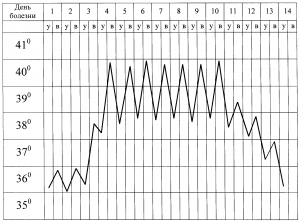 В температурном листе отметить точками показатель температуры (утро, вечер). Соединить точки линиями.Дать название и характеристику температурной кривой.Вид СРС№ темы№ темыСрок выполненияНаименование СРС, количество часовОценка в баллахПодпись преподавателяСоставление глоссария33ОктябрьСоставление глоссария по теме- 2 часаСоставление обобщающего теста и эталона к нему33ОктябрьСоставление теста по теме с эталоном ответа- 4 часаСоставление таблицы по темеСоставление таблицы по теме1ОктябрьСоставление таблицы по теме – 2 часаИзучение нормативных документовИзучение нормативных документов2Октябрь Изучение нормативных документов по теме- 2 часаИтоговая оценка по СРСИтоговая оценка по СРС№ОснащениеЗадание1Карта последовательности действий для студентов при выполнении самостоятельной работы, карта-маршрут внеаудиторной самостоятельной работыОзнакомиться с темой2_______________Определить, какая именно задача, проблема существует по этой теме и пути её решения. Для этого нужно название темы превратить в вопрос.3Рекомендуемая литература, Интернет-ресурсыпрочитать материал источника, выбрать главные термины, непонятные слова;4Рекомендуемая литература, Интернет-ресурсыподобрать к ним и записать основные определения или расшифровку понятийкритически осмыслить подобранные определения и попытаться их модифицировать (упростить в плане устранения избыточности и повторений);5______Составить план основных понятий и слов.6______Написать основные понятия и слова.7Правила оформления Оформить глоссарий на листе формата А48оформить работу и представить в установленный срок.№ОснащениеЗадание1Карта последовательности действий для студентов при выполнении самостоятельной работы, карта-маршрут внеаудиторной самостоятельной работыОзнакомиться с темой2_______________Определить, какая именно задача, проблема существует по этой теме и пути её решения. Для этого нужно название темы превратить в вопрос.3Рекомендуемая литература, Интернет-ресурсыпрочитать материал источника, выбрать главные термины, непонятные слова;4Рекомендуемая литература, Интернет-ресурсыподобрать к ним и записать основные определения или расшифровку понятийкритически осмыслить подобранные определения и попытаться их модифицировать (упростить в плане устранения избыточности и повторений);5______Составить план основных понятий и слов.6______Написать основные понятия и слова.7Правила оформления Оформить глоссарий на листе формата А48оформить работу и представить в установленный срок.№ОснащениеЗадание1Карта последовательности действий для студентов при выполнении самостоятельной работы, карта-маршрут внеаудиторной самостоятельной работыОзнакомиться с анестезиологической картой.2_______________Определить, какая именно потребуется анестезия, для этого именно пациента и ответить на вопросы поставленные в ней.3Рекомендуемая литература, Интернет-ресурсыНайти виды карт и примерное их написание .4Рекомендуемая литература, Интернет-ресурсыСделать выписки и примечания для себя. (Обратить внимание на непонятные слова и выражения, уточнить их значение в справочной литературе).5______Составить карту для пациента которого курировали на практическом занятии.6Правила оформления карты(Приложение №4)Оформить карту№ОснащениеЗадание1Карта последовательности действий для студентов при выполнении самостоятельной работы, карта-маршрут внеаудиторной самостоятельной работыОзнакомиться и изучить тему.2Рекомендуемая литература, Интернет-ресурсыИзучить материал по данной теме.3Правила оформления (приложение №2)- Составить задачу по теме- Решить задачу (определить, какие потребности нарушены у пациента, определить проблемы пациента, поставить цели, составить план сестринского ухода с мотивацией действий, оценить результат) 4Оформить задачу с эталоном ответа в тетради для контрольных работ5оформить работу и представить в установленный срок.№ОснащениеЗадание1Карта последовательности действий для студентов при выполнении самостоятельной работы, карта-маршрут внеаудиторной самостоятельной работыВыбрать предоперационного больного.Ознакомится с диагнозом.2_______________Определить проблемы пациента .3Рекомендуемая литература, Интернет-ресурсыНайти шаблон истории болезни и правила ее  написания .4Рекомендуемая литература, Интернет-ресурсыСоставить план курации и выписать примечания для себя. (Обратить внимание на непонятные слова и выражения, уточнить их значение в справочной литературе).5Правила оформления истории болезни(Приложение№5)Оформить историю болезни.№ОснащениеЗадание1Карта последовательности действий для студентов при выполнении самостоятельной работы, карта-маршрут внеаудиторной самостоятельной работыОзнакомиться и изучить тему.2Рекомендуемая литература, Интернет-ресурсыИзучить материал по данной теме.3Правила оформления (приложение №3)- Составить презентацию по теме4оформить работу и представить в установленный срок.№ОснащениеЗадание1Карта последовательности действий для студентов при выполнении самостоятельной работы, карта-маршрут внеаудиторной самостоятельной работыОзнакомиться с темой2_______________Определить, какая именно задача, проблема существует по этой теме и пути её решения. Для этого нужно название темы превратить в вопрос.3Рекомендуемая литература, Интернет-ресурсыпрочитать материал источника, выбрать главные термины, непонятные слова;4Рекомендуемая литература, Интернет-ресурсыподобрать к ним и записать основные определения или расшифровку понятийкритически осмыслить подобранные определения и попытаться их модифицировать (упростить в плане устранения избыточности и повторений);5______Составить план основных понятий и слов.6______Написать основные понятия и слова.7Правила оформления Оформить глоссарий на листе формата А48оформить работу и представить в установленный срок.№ОснащениеЗадание1Карта последовательности действий для студентов при выполнении самостоятельной работы, карта-маршрут внеаудиторной самостоятельной работыОзнакомиться и изучить тему.2Рекомендуемая литература, Интернет-ресурсыИзучить материал по данной теме.3Правила оформления (приложение №2)- Составить задачу по теме- Решить задачу (определить, какие потребности нарушены у пациента, определить проблемы пациента, поставить цели, составить план сестринского ухода с мотивацией действий, оценить результат) 4Оформить задачу с эталоном ответа в тетради для контрольных работ5оформить работу и представить в установленный срок.№ОснащениеЗадание1Карта последовательности действий для студентов при выполнении самостоятельной работы, карта-маршрут внеаудиторной самостоятельной работыОзнакомиться и изучить тему.2Рекомендуемая литература, Интернет-ресурсыИзучить материал по данной теме.3Правила оформления (приложение №1)- Составить вопросы по теме- Подобрать варианты ответов к вопросам - Записать эталоны ответов4Оформить тесты в тетради для контрольных работ5оформить работу и представить в установленный срок.1 - в2 - 3 - 4 - ОГБПОУ «Усольский медицинский техникум»Тема____________________________________________Подготовил: Ф.И.О. студента, группаРуководитель: Ф.И.О. преподавателя План:1. ______________________________.2. ______________________________.3. ______________________________.Литература:Лаконично раскрывает содержание информации, можно включать рисунки, автофигуры, графики, диаграммы и другие способы наглядного отображения информации №ОснащениеЗадание1Карта последовательности действий для студентов при выполнении самостоятельной работы, карта-маршрут внеаудиторной самостоятельной работыОзнакомиться с темой2Рекомендуемая литература, Интернет-ресурсыИзучить материал по данной теме3Правила оформления Расчертить в виде таблицы на графыЗаполнить согласно предложенным графам.Оформить таблицу в тетради для контрольных работГрафы: - Вид исследования- Метод проведения- Подготовка пациента4Согласно ООД оформить схему в тетради для контрольных работ5оформить работу и представить в установленный срок.№ОснащениеЗадание1Карта последовательности действий для студентов при выполнении самостоятельной работы, карта-маршрут внеаудиторной самостоятельной работыОзнакомиться с темой2Рекомендуемая литература, Интернет-ресурсыИзучить материал по данной теме3Правила оформления Расчертить в виде таблицы на графыЗаполнить согласно предложенным графам.Оформить таблицу в тетради для контрольных работГрафы: - Вид травм- Методы иммобилизации-Подготовка пациента4Согласно ООД оформить схему в тетради для контрольных работ5оформить работу и представить в установленный срок.№ОснащениеЗадание1Карта последовательности действий для студентов при выполнении самостоятельной работы, карта-маршрут внеаудиторной самостоятельной работыОзнакомиться с темой2_______________Определить, какие именно существуют нормативные документы есть по этой теме.3Рекомендуемая литература, Интернет-ресурсыпрочитать материалы источника, выбрать главные термины, непонятные слова; составить список.4Рекомендуемая литература, Интернет-ресурсыподобрать и записать основные документы и и их названия 7Правила оформления Оформить список и пояснения на листе формата А48оформить работу и представить в установленный срок.№ОснащениеЗадание1Карта последовательности действий для студентов при выполнении самостоятельной работы, карта-маршрут внеаудиторной самостоятельной работыОзнакомиться и изучить тему.2Рекомендуемая литература, Интернет-ресурсыИзучить материал по данной теме.3Правила оформления (приложение №7)- Составить вопросы по теме- Подобрать варианты ответов к вопросам - Записать эталоны ответов4Оформить тесты в тетради для контрольных работ5оформить работу и представить в установленный срок.№ОснащениеЗадание1Карта последовательности действий для студентов при выполнении самостоятельной работы, карта-маршрут внеаудиторной самостоятельной работыОзнакомиться с темой2_______________Определить, какая именно задача, проблема существует по этой теме и пути её решения. Для этого нужно название темы превратить в вопрос.3Рекомендуемая литература, Интернет-ресурсыпрочитать материал источника, выбрать главные термины, непонятные слова;4Рекомендуемая литература, Интернет-ресурсыподобрать к ним и записать основные определения или расшифровку понятийкритически осмыслить подобранные определения и попытаться их модифицировать (упростить в плане устранения избыточности и повторений);5______Составить план основных понятий и слов.6______Написать основные понятия и слова.7Правила оформления Оформить глоссарий на листе формата А48оформить работу и представить в установленный срок.1 - в2 - 3 - 4 - №ОснащениеЗадание1Карта последовательности действий для студентов при выполнении самостоятельной работы, карта-маршрут внеаудиторной самостоятельной работыОзнакомиться и изучить тему.2Рекомендуемая литература, Интернет-ресурсыИзучить материал по данной теме.3Правила оформления (приложение №9)- Подготовить презентацию по теме4оформить работу и представить в установленный срок.№ОснащениеЗадание1Карта последовательности действий для студентов при выполнении самостоятельной работы, карта-маршрут внеаудиторной самостоятельной работыОзнакомиться с темой2Рекомендуемая литература, Интернет-ресурсыИзучить материал по данной теме3Правила оформления Расчертить в виде таблицы на графыЗаполнить согласно предложенным графам.Оформить таблицу в тетради для контрольных работГрафы: - Вид исследования- Метод проведения- Подготовка пациента4Согласно ООД оформить схему в тетради для контрольных работ5оформить работу и представить в установленный срок.№ОснащениеЗадание1Карта последовательности действий для студентов при выполнении самостоятельной работы, карта-маршрут внеаудиторной самостоятельной работыВыбрать тему.Ознакомиться и изучить тему.2_______________Определить, какая именно задача, проблема существует по этой теме и пути её решения. Для этого нужно название темы превратить в вопрос.3Рекомендуемая литература, Интернет-ресурсыНайти книги и статьи по выбранной теме. Создать список литературы.4Рекомендуемая литература, Интернет-ресурсыСделать выписки из книг и статей. (Обратить внимание на непонятные слова и выражения, уточнить их значение в справочной литературе).5______Составить план основной части реферата.6______Написать введение, вариант каждой главы, заключение7Правила оформления реферата по ГОСТУhttp://prostudenta.ru/post-296.htmlОформить реферат8Подготовить выступление с презентацией на 5-7 минут№ОснащениеЗадание1Карта последовательности действий для студентов при выполнении самостоятельной работы, карта-маршрут внеаудиторной самостоятельной работыОзнакомиться и изучить тему.2Рекомендуемая литература, Интернет-ресурсыИзучить материал по данной теме.3Правила оформления (приложение №7)- Составить вопросы по теме- Подобрать варианты ответов к вопросам - Записать эталоны ответов4Оформить тесты в тетради для контрольных работ5оформить работу и представить в установленный срок.№ОснащениеЗадание1Карта последовательности действий для студентов при выполнении самостоятельной работы, карта-маршрут внеаудиторной самостоятельной работыОзнакомиться и изучить тему.2Рекомендуемая литература, Интернет-ресурсыИзучить материал по данной теме.3Правила оформления (приложение №8)- Составить задачу по теме- Решить задачу (определить, какие потребности нарушены у пациента, определить проблемы пациента, поставить цели, составить план сестринского ухода с мотивацией действий, оценить результат) 4Оформить задачу с эталоном ответов в тетради для контрольных работ5оформить работу и представить в установленный срок.№ОснащениеЗадание1Карта последовательности действий для студентов при выполнении самостоятельной работы, карта-маршрут внеаудиторной самостоятельной работыОзнакомиться и изучить тему.2Рекомендуемая литература, Интернет-ресурсыИзучить материал по данной теме.3Правила оформления (приложение №5)- Изучите заданный на дом материал
- Уясните особенности заявленной темы эссе
- Продумайте актуальность темы.
- Выделите ключевой тезис и определите свое отношение к нему.
- Определите какие научные теории, термины, понятия помогут вам раскрыть сою позицию.
-  Составьте тезисный план.- Составьте черновик эссе.
- Проанализируйте содержание написанного.
- Проверьте стиль и грамотность, композицию построения эссе, последовательность изложения.
- Внесите необходимые коррективы и напишите окончательный вариант.4оформить работу и представить в установленный срок.Критерии Показатели1.Новизна реферированного текста Макс. - 20 баллов- актуальность проблемы и темы;
- новизна и самостоятельность в постановке проблемы, в формулировании нового аспекта выбранной для анализа проблемы;
- наличие авторской позиции, самостоятельность суждений.2. Степень раскрытия сущности проблемы
Макс. - 30 баллов- соответствие плана теме реферата;
- соответствие содержания теме и плану реферата;
- полнота и глубина раскрытия основных понятий проблемы;
- обоснованность способов и методов работы с материалом;
- умение работать с литературой, систематизировать и структурировать материал;
- умение обобщать, сопоставлять различные точки зрения по рассматриваемому вопросу, аргументировать основные положения и выводы.3. Обоснованность выбора источников
Макс. - 20 баллов- круг, полнота использования литературных источников по проблеме;
- привлечение новейших работ по проблеме (журнальные публикации, материалы сборников научных трудов и т.д.).4. Соблюдение требований к оформлению Макс. - 15 баллов- правильное оформление ссылок на используемую литературу;
- грамотность и культура изложения;
- владение терминологией и понятийным аппаратом проблемы;
- соблюдение требований к объему реферата;
- культура оформления: выделение абзацев.5. Грамотность Макс. - 15 баллов- отсутствие орфографических и синтаксических ошибок, стилистических погрешностей;
- отсутствие опечаток, сокращений слов, кроме общепринятых;
- литературный стиль.1 - в2 - 3 - 4 - ОГБПОУ «Усольский медицинский техникум»Тема____________________________________________Подготовил: Ф.И.О. студента, группаРуководитель: Ф.И.О. преподавателя План:1. ______________________________.2. ______________________________.3. ______________________________.Литература:Лаконично раскрывает содержание информации, можно включать рисунки, автофигуры, графики, диаграммы и другие способы наглядного отображения информации 